Особенность федеральных государственных образовательных стандартов общего образования - их деятельностный характер, который ставит главной задачей развитие личности ученика. Современное образование отказывается от традиционного представления результатов обучения в виде знаний, умений и навыков; формулировки ФГОС указывают на реальные виды деятельности. Поставленная задача требует перехода к новой системно-деятельностной образовательной парадигме, которая, в свою очередь, связана с принципиальными изменениями деятельности учителя, реализующего новый стандарт. Также изменяются и технологи обучения, внедрение информационно-коммуникационных технологий (ИКТ) открывает значительные возможности расширения образовательных рамок по каждому предмету в общеобразовательном учреждении, в том числе и по математике.    В этих условиях традиционная школа, реализующая классическую          модель образования, стала непродуктивной. Передо мной, как и перед моими коллегами, возникла проблема – превратить традиционное обучение, направленное на накопление знаний, умений, навыков, в  процесс развития личности ребенка.      Уход от традиционного урока через использование в процессе обучения новых технологий позволяет устранить однообразие образовательной среды и монотонность учебного процесса, создаст условия для смены видов деятельности обучающихся, позволит реализовать принципы здоровьесбережения. Рекомендуется осуществлять выбор технологии в зависимости от предметного содержания, целей урока, уровня подготовленности обучающихся, возможности удовлетворения их образовательных запросов, возрастной категории обучающихся.Часто педагогическую технологию определяют как:•          Совокупность приёмов – область педагогического знания, отражающего характеристики глубинных процессов   педагогической   деятельности, особенности их взаимодействия, управление которыми      обеспечивает необходимую эффективность учебно-воспитательного        процесса;•         Совокупность форм, методов, приёмов и средств передачи социального опыта, а также техническое оснащение этого процесса;•         Совокупность способов организации учебно-познавательного процесса или последовательность определённых действий, операций, связанных с конкретной деятельностью учителя и направленных на достижение поставленных целей (технологическая цепочка).В условиях реализации требований ФГОС ООО наиболее актуальными становятся технологии:v    Информационно – коммуникационная технологияv    Технология развития критического мышленияv    Проектная технологияv    Технология развивающего обученияv    Здоровьесберегающие технологии  v    Технология проблемного обученияv    Игровые технологииv    Модульная технологияv    Технология мастерскихv    Кейс – технологияv    Технология интегрированного обученияv    Педагогика сотрудничества. v    Технологии уровневой дифференциации v    Групповые технологии. v    Традиционные технологии (классно-урочная система)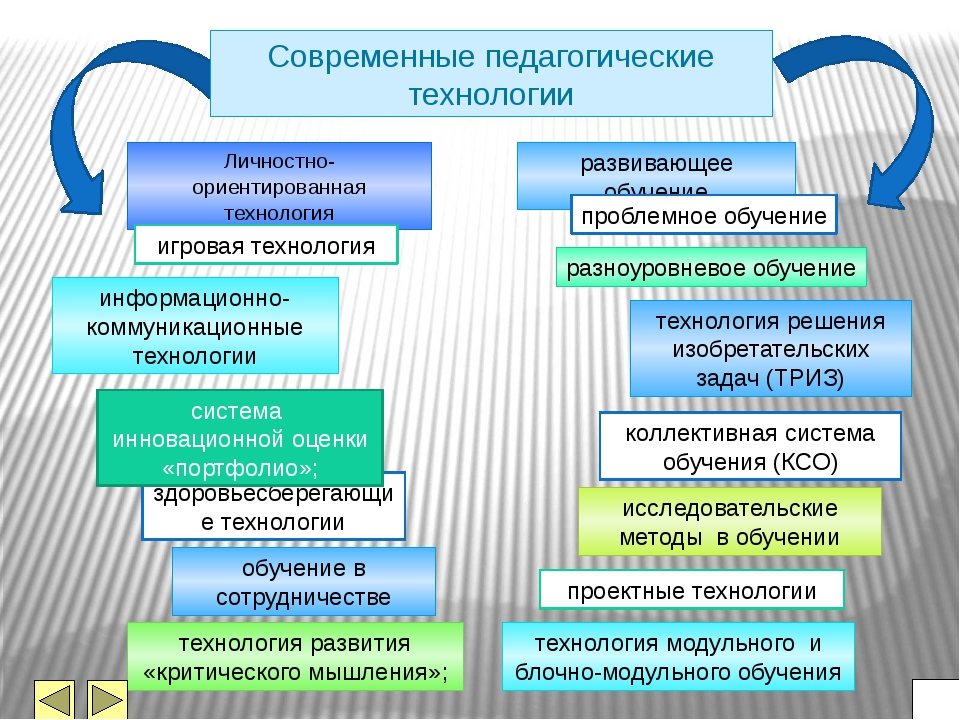 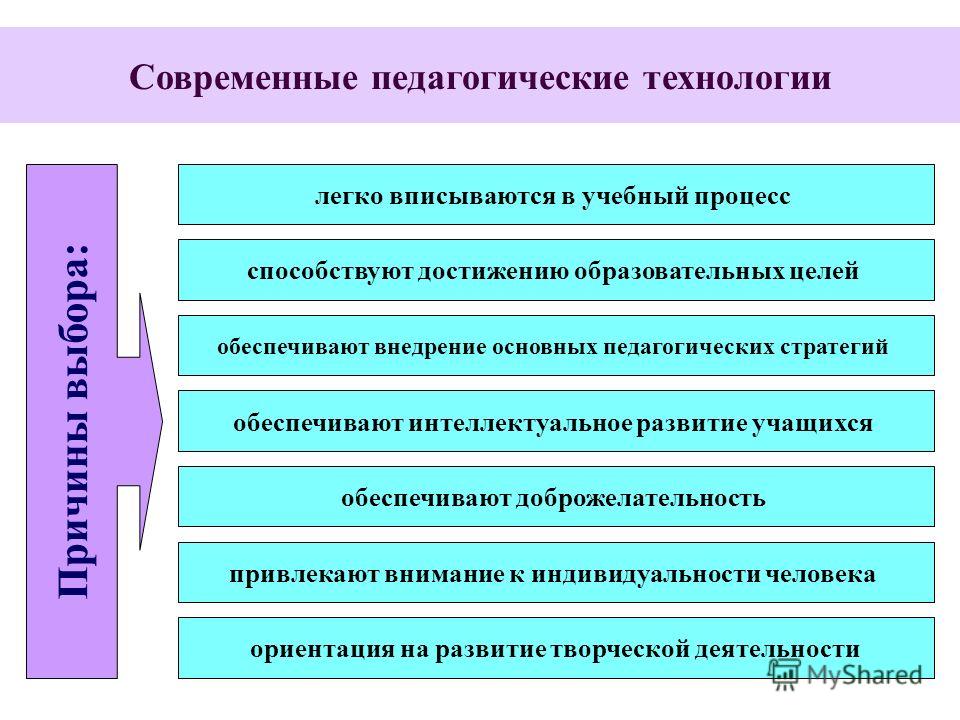 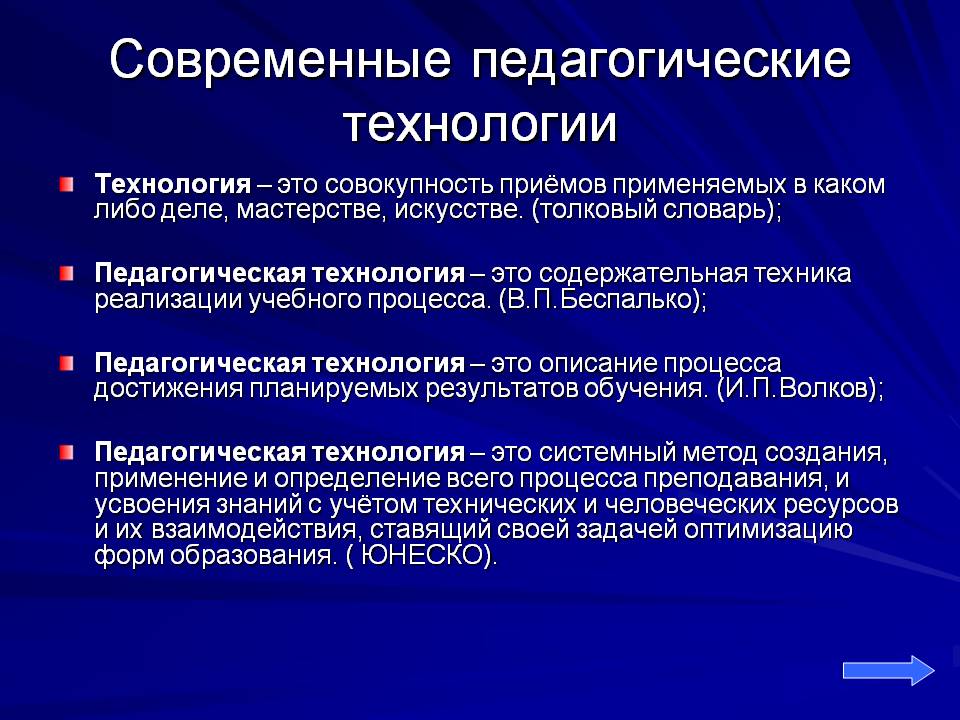 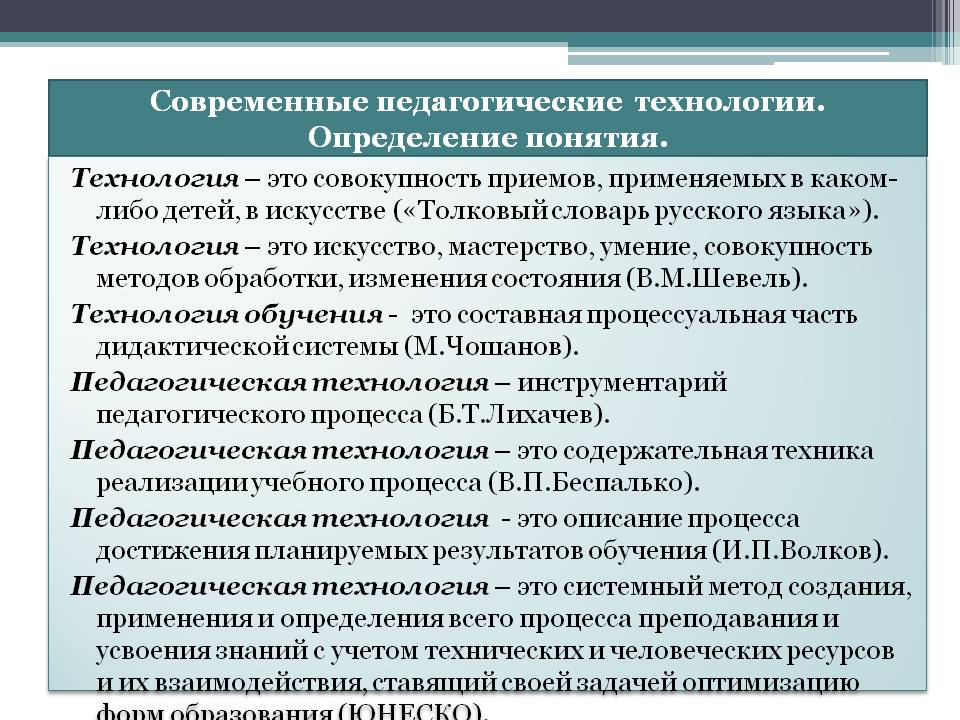 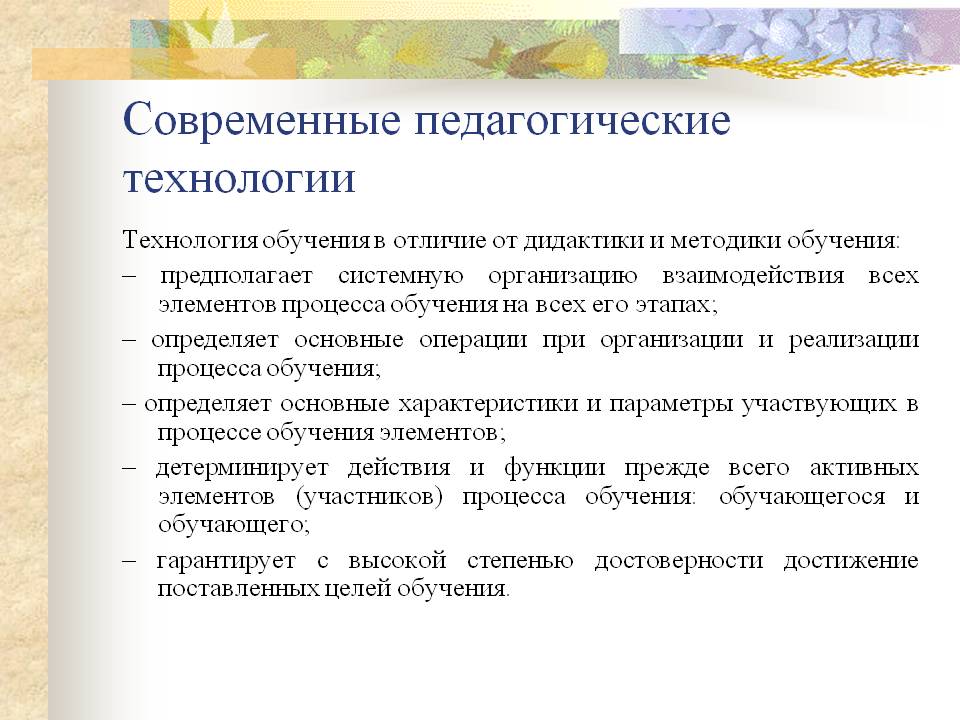 